Результаты курса внеурочной деятельности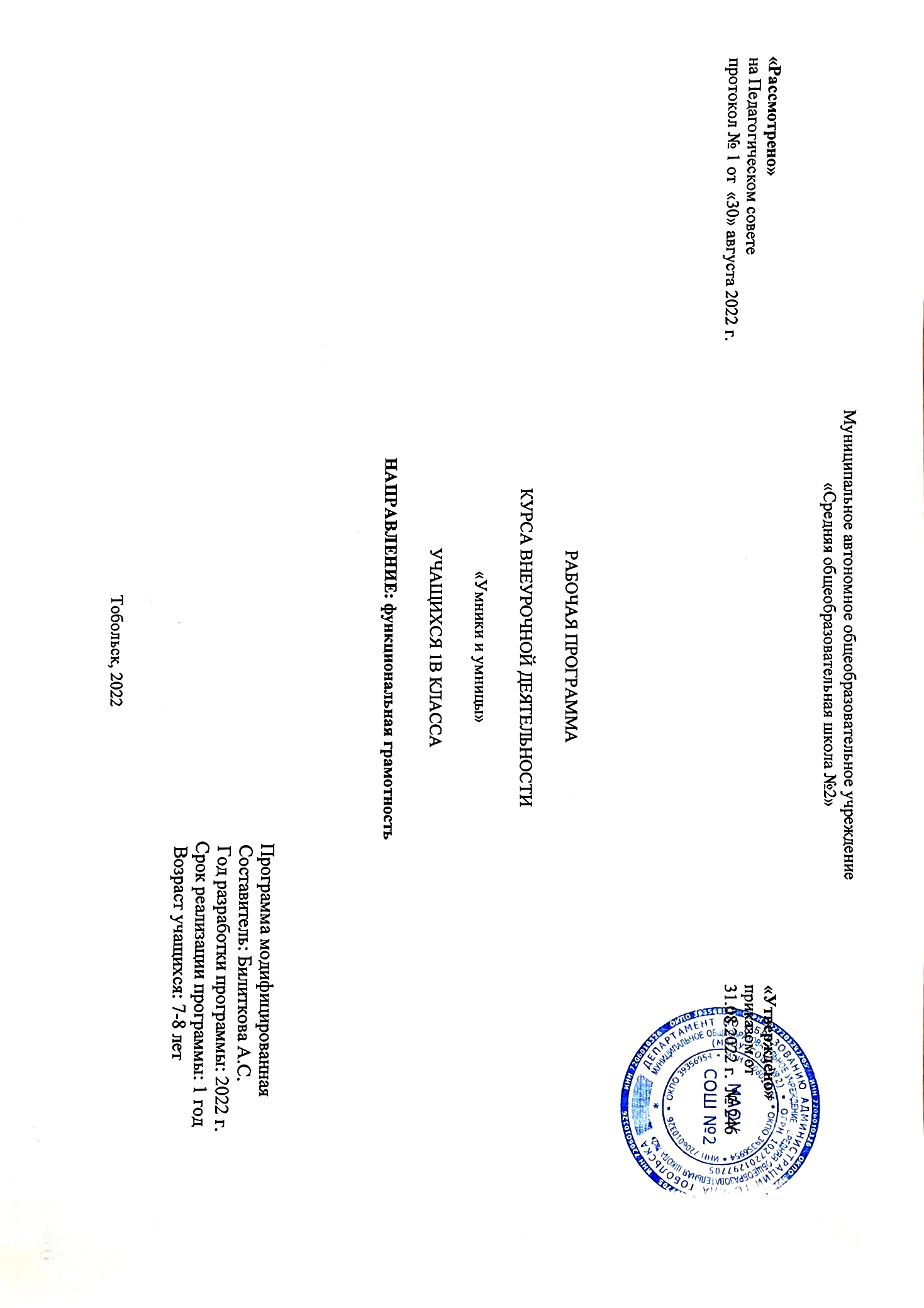  	Личностные результаты освоения обучающимися внеурочной образовательной программы:овладение начальными сведениями о сущности и особенностях объектов, процессов и явлений действительности (природных, социальных, культурных, технических и др.) их происхождении и назначении;формирование позитивных отношений школьника к базовым ценностям общества (человек, природа, мир, знания, труд, культура), ценностного отношения к социальной реальности в целом;формирования коммуникативной, этической, социальной компетентности школьников.Метапредметные результатыРегулятивные универсальные учебные действияпредвосхищать результат.адекватно воспринимать предложения учителей, товарищей, родителей и других людей по исправлению допущенных ошибок.концентрация воли для преодоления интеллектуальных затруднений и физических препятствий;наличие мотивации к творческому труду, работе на результат, бережному отношению к материальным и духовным ценносстабилизация эмоционального состояния для решения различных задач.Коммуникативные универсальные учебные действияставить вопросы; обращаться за помощью; формулировать затруднения;предлагать помощь и сотрудничество; определять цели, функции участников, способы взаимодействия;договариваться о распределении функций и ролей в совместной деятельностиформулировать собственное мнение и позицию;координировать и принимать различные позиции во взаимодействии.умение сотрудничать с педагогом и сверстниками при решении различных задач, принимать на себя ответственность за результаты своих действий;Познавательные универсальные учебные действияставить и формулировать проблемы;осознанно и произвольно строить сообщения в устной и письменной форме, в том числе творческого и исследовательского характера;узнавать, называть и определять объекты и явления окружающей действительности в соответствии с содержанием учебных предметов.запись, фиксация информации об окружающем мире, в том числе с помощью ИКТ, заполнение предложенных схем с опорой на прочитанный текст.установление причинно-следственных связей; самостоятельно преобразовывать познавательную задачу в практическую; умение контролировать и оценивать свои действия, вносить коррективы в их выполнение на основе оценки и учёта характера ошибок, проявлять инициативу и самостоятельность в обучении;способность к осуществлению логических операций сравнения, анализа, установлению аналогий, отнесению к известным понятиям;любознательность, активность и заинтересованность в познании мира.Содержание курса внеурочной детельности Тематическое планирование№п/пНазвание                              темы (раздела)Содержание темы (раздела)Кол-во часов1Графический диктантРисование графических фигур - отличный способ разработки мелких мышц руки ребёнка, интересное и увлекательное занятие, результаты которого скажутся на умении красиво писать и логически мыслить.На данном этапе занятия ребята сначала выполняют графический рисунок под диктовку учителя, а затем заштриховывает его косыми линиями, прямыми линиями, «вышивают» фигурку крестиком или просто закрашивают. Штриховка не только подводит детей к пониманию симметрии, композиции в декоративном рисовании, но развивает мелкие мышцы пальцев и кисти руки ребёнка.При регулярном выполнении таких упражнений ребёнок начинает хорошо владеть карандашом, у него появляется устойчивое, сосредоточенное внимание, воспитывается трудолюбие, усидчивость.Графические диктанты - это и способ развития речи, так как попутно ребята составляют небольшие рассказики, учат стихи, загадки, овладевают выразительными свойствами языка. Поэтому в процессе работы с графическими диктантами развивается внутренняя и внешняя речь, логическое мышление, формируются внимание, глазомер, зрительная память ребёнка, аккуратность, фантазия, общая культура, активизируются творческие способности.102Тренировка вниманияПредлагаемые в 1 классе задания направлены на создание положительной мотивации, на формирование познавательного интереса к предметам и к знаниям вообще. Эта задача достигается с помощью специально построенной системы заданий, которые помогают преодолеть неустойчивость внимания шестилеток, непроизвольность процесса зрительного и слухового запоминания и ведут к развитию мыслительной деятельностиК заданиям этой группы относятся различные лабиринты и целый ряд упражнений, направленных на развитие произвольного внимания детей, объёма внимания, его устойчивости, переключения и распределения.Выполнение заданий подобного типа способствует формированию таких жизненно важных умений, как умение целенаправленно сосредотачиваться, вести поиск нужного пути.53Тренировка слуховой памятиВ рабочие тетради включены упражнения на развитие и совершенствование слуховой памяти. Выполняя эти задания, школьники учатся пользоваться своей памятью и применять специальные приёмы, облегчающие запоминание. В результате таких упражнений учащиеся осмысливают и прочно сохраняют в памяти различные термины и определения. Вместе с тем у них увеличивается объём слухового запоминания, развивается смысловая память, восприятие и наблюдательность, закладывается основа для рационального использования сил и времени.44Тренировка зрительной памятиВ силу возрастных особенностей первоклассников им предлагаются в основном те задания, выполнение которых предполагает использование практических действий. На первых порах работы с заданиями можно допускать угадывание ответа, решения, но тут же постараться подвести учащихся к обоснованию ответа. При работе над такими заданиями очень важна точная и целенаправленная постановка вопросов, выделение главного звена при рассуждении, обоснование выбранного решения. Как правило, это делает учитель, опираясь на ответы детей и давая точное и лаконичное разъяснение. Очень важно, чтобы пояснения, даваемые учителем, постепенно сокращались с одновременным повышением доли участия детей в поиске решения предложенной задачи.В курс включены упражнения на развитие и совершенствование зрительной памяти. Выполняя эти задания, школьники учатся пользоваться своей памятью и применять специальные приёмы, облегчающие запоминание. В результате таких упражнений учащиеся осмысливают и прочно сохраняют в памяти различные термины и определения.45Поиск закономерностейПриоритетным направлением обучения в начальной школе является развитие мышления. С этой целью в рабочих тетрадях приведены упражнения, которые позволяют на доступном детям материале и на их жизненном опыте строить правильные суждения и проводить доказательства без предварительного теоретического освоения самих законов и правил логики. В процессе выполнения таких упражнений дети учатся сравнивать различные объекты, выполнять простые виды анализа и синтеза, устанавливать связи между понятиями, учатся комбинировать и планировать.56Задания по перекладыванию спичекРазвитие воображения построено в основном на материале, включающем задания геометрического характера:выбор фигуры нужной формы для восстановления целого;деление фигуры на несколько заданных фигур и построение заданной фигуры из нескольких частей, выбираемых из множества данных;складывание и перекладывание спичек с целью составления заданных фигур.57Задания повышенной сложностиМетоды и приёмы организации деятельности второклассников на занятиях по РПС в большей степени, чем для первоклассников, ориентированы на усиление самостоятельной практической и умственной деятельности, на развитие навыков контроля и самоконтроля, а также познавательной активности детей.Большое внимание, как и в первом классе, уделяется проверке самостоятельно выполненных заданий, их корректировке, объяснению причин допущенных ошибок, обсуждению различных способов поиска и выполнения того или иного задания. Задания открывают широкие возможности для развития у учеников наблюдательности, воображения, логического мышления.Занятия построены таким образом, что один вид деятельности сменяется другим. Это позволяет сделать работу детей динамичной, насыщенной и менее утомительной.С каждым занятием задания усложняются: увеличивается объём материала, наращивается темп выполнения заданий, сложнее становятся выполняемые рисунки.58Логически-поисковые заданияВо 2 классе предлагаются задачи логического характера целью совершенствования мыслительных операций младших школьников: умения делать заключение из двух суждений, умения сравнивать, глубоко осознавая смысл операции сравнения, умения делать обобщения, устанавливать закономерности. Вводятся текстовые задачи из комбинаторики.59Тренировка вниманияМатериал, включенный в рабочие тетради, ставит своей целью совершенствование различных сторон внимания и увеличение объема произвольного внимания детей. Однако уровень трудности заданий значительно возрастает. 510Тренировка слуховой памятиТакже во втором классе вводится большое количество разнообразных занимательных заданий и упражнений, в процессе выполнения которых у ребёнка не только формируются лингвистические знания, умения и навыки, но одновременно вырабатывается и совершенствуется ряд интеллектуальных качеств, таких как: словесно-логическое мышление, внимание, память, воображение, наблюдательность, речевые способности. Эти упражнения воспитывают у учащихся познавательный интерес к родному языку.511Тренировка зрительной памятиДля развития внимания и зрительной памяти в каждое занятие включен зрительный диктант.512Поиск закономерностейВ целях развития логического мышления учащимся предлагаются задачи, при решении которых им необходимо самостоятельно производить анализ, синтез, сравнение, строить дедуктивные умозаключения.Способность ребёнка анализировать проявляется при разборе условий задания и требований к нему, а также в умении выделять содержащиеся в условиях задачи данные и их отношения между собой.Способность рассуждать проявляется у детей в их возможности последовательно выводить одну мысль из другой, одни суждения из других, в умении непротиворечиво распределять события во времени.513Задания по перекладыванию спичек. В рабочие тетради включены задания на преобразование и перестроение фигур и предметов (задания с использованием спичек); на отгадывание изографов, на разгадывание ребусов.3Общее кол-во часов 66№п/пТема, формаВиды дея-тиДата1Выявление уровня развития внимания, восприятия, воображения, памяти и мышления. Познавательная2Развитие концентрации внимания. Тренировка внимания. Развитие мышления. Познавательная3Развитие концентрации внимания. Тренировка внимания. Развитие мышления. Познавательная4Тренировка слуховой памяти. Развитие мышления. Познавательная5Тренировка слуховой памяти. Развитие мышления. Познавательная6Тренировка зрительной памяти. Развитие мышления. Познавательная7Тренировка зрительной памяти. Развитие мышления. Познавательная8Развитие аналитических способностей. Совершенствование мыслительных операций. Познавательная9Развитие аналитических способностей. Совершенствование мыслительных операций. Познавательная10Совершенствование воображения. Задания по перекладыванию спичек. Рисуем по образцу.Познавательная11Совершенствование воображения. Задания по перекладыванию спичек. Рисуем по образцу.Познавательная12Развитие логического мышления. Совершенствование мыслительных операций. Познавательная13Развитие логического мышления. Совершенствование мыслительных операций. Познавательная14Развитие концентрации внимания. Развитие мышления. Тренировка внимания. Познавательная15Развитие концентрации внимания. Развитие мышления. Тренировка внимания. Познавательная16Развитие слуховой памяти. Развитие мышления. Познавательная17Развитие слуховой памяти. Развитие мышления. Познавательная18Тренировка зрительной памяти. Развитие мышления.Познавательная19Тренировка зрительной памяти. Развитие мышления.Познавательная20Развитие аналитических способностей. Совершенствование мыслительных операций. Познавательная21Развитие аналитических способностей. Совершенствование мыслительных операций. Познавательная22Совершенствование воображения. Задания по перекладыванию спичек. Рисуем по образцу.Познавательная23Совершенствование воображения. Задания по перекладыванию спичек. Рисуем по образцу.Познавательная24Развитие логического мышления. Совершенствование мыслительных операций. Познавательная25Развитие логического мышления. Совершенствование мыслительных операций. Познавательная26Развитие концентрации внимания. Познавательная27Развитие концентрации внимания. Познавательная28Развитие слуховой памяти. Развитие мышления. Познавательная29Развитие слуховой памяти. Развитие мышления. Познавательная30Тренировка зрительной памяти. Развитие мышления.Познавательная31Тренировка зрительной памяти. Развитие мышления.Познавательная32Развитие аналитических способностей. Совершенствование мыслительных операций. Познавательная33Развитие аналитических способностей. Совершенствование мыслительных операций. Познавательная34Совершенствование воображения. Задания по перекладыванию спичек. Рисуем по образцу.Познавательная35Совершенствование воображения. Задания по перекладыванию спичек. Рисуем по образцу.Познавательная36Развитие логического мышления. Совершенствование мыслительных операцийПознавательная37Развитие логического мышления. Совершенствование мыслительных операцийПознавательная38Развитие концентрации внимания. Развитие мышления.Познавательная39Развитие концентрации внимания. Развитие мышления.Познавательная40Тренировка внимания. Развитие мышления. Графический диктантПознавательная41Тренировка внимания. Развитие мышления. Графический диктантПознавательная42Тренировка слуховой памяти. Развитие мышления.Познавательная43Тренировка слуховой памяти. Развитие мышления.Познавательная44Тренировка зрительной памяти. Развитие мышления.Познавательная45Тренировка зрительной памяти. Развитие мышления.Познавательная46Развитие аналитических способностей. Совершенствование мыслительных операций. Познавательная47Развитие аналитических способностей. Совершенствование мыслительных операций. Познавательная48Совершенствование воображения. Задания по перекладыванию спичек. Рисуем по образцу.Познавательная49Совершенствование воображения. Задания по перекладыванию спичек. Рисуем по образцу.Познавательная50Развитие логического мышления. Совершенствование мыслительных операций.Познавательная51Развитие логического мышления. Совершенствование мыслительных операций.Познавательная52Развитие концентрации внимания. Развитие мышления.Познавательная53Развитие концентрации внимания. Развитие мышления.Познавательная54Тренировка внимания. Развитие мышления. Познавательная55Тренировка внимания. Развитие мышления. Познавательная56Тренировка слуховой памяти. Развитие мышления.Познавательная57Тренировка слуховой памяти. Развитие мышления.Познавательная58Тренировка зрительной памяти. Развитие мышления.Познавательная59Тренировка зрительной памяти. Развитие мышления.Познавательная60Подведение итогов проектной деятельности  «По ступенькам познания»Познавательная61Подведение итогов проектной деятельности  «По ступенькам познания»Познавательная62Развитие логического мышления. Совершенствование мыслительных операций. Познавательная63Развитие логического мышления. Совершенствование мыслительных операций. Познавательная64Выявление уровня развития внимания, восприятия, воображения, памяти и мышления на конец учебного года. Интеллектуальная игра «Умники и умницы»Познавательная65Выявление уровня развития внимания, восприятия, воображения, памяти и мышления на конец учебного года. Интеллектуальная игра «Умники и умницы»Познавательная66Подведение итогов года.Познавательная